Bilaga 4: Sändlista för remiss av förslag till strategisk inriktning för bättre leveranstrafik 2014-2017 Stadens förvaltningar och bolag: Exploateringskontoret FastighetskontoretMiljöförvaltningenStadsbyggnadskontoret Bromma StadsdelsförvaltningEnskede-Årsta-Vantör StadsdelsförvaltningFarsta StadsdelsförvaltningHägersten-Liljeholmen StadsdelsförvaltningHässelby-Vällingby StadsdelsförvaltningKungsholmen StadsdelsförvaltningNorrmalm StadsdelsförvaltningRinkeby-Kista StadsdelsförvaltningSkarpnäck StadsdelsförvaltningSkärholmen Stadsdelsförvaltning Spånga-Tensta StadsdelsförvaltningSödermalm StadsdelsförvaltningÄlvsjö StadsdelsförvaltningÖstermalm StadsdelsförvaltningStockholm Business Region Stockholms Hamnar Stockholm Parkering Övriga myndigheter i Stockholms län: Länsstyrelsen i Stockholms län Polisen i Stockholms län TrafikförvaltningenStockholms läns landsting: tillväxt, miljö & regionplanering (TMR)Storstockholms Brandförsvar Trafikverket Region Stockholm Kommunförbundet Stockholms Län (KSL)Intresseorganisationer och samarbetsorgan: BIL SwedenBussbranschens riksförbundByggherrarnaCity i SamverkanCykelfrämjandet FastighetsägarnaFOT FöretagarnaHandelskammarenKollektivtrafikant StockholmMotormännens Riksförbund NTF Stockholms länNaturskyddsföreningen Nyttotrafikkommittén PRO FöretagsGrupperna Stockholm Svenska TaxiförbundetSveriges Kommuner och LandstingSveriges MotorCyklisterSvenska ÅkeriförbundetSvensk HandelSveriges Åkeriföretag ABC TransportgruppenTTF – Forum för LogistikTransportfackens Yrkes- och Arbetsmiljönämnd (TYA)Näringsliv:AMF FastigheterAtrium Ljungberg AxFast AxfoodCarslberg Clas OhlssonCityconCoca ColaCoopDHLDiligentiaElgigantenFabege FamiljebostäderH&MHufvudstaden Humlegården ICA IKEAIndiska Magasinet JernhusenJMKappahl KilenkryssetLidlMartin och ServeraMcDonaldsMediaMarktMenigoMQ NCC PEABPembroke Real EstatePostNordPressbyrånRamsbury RunsvengruppenSEB Trygg LivSkanska FastigheterSpendrupsStadiumStockholmshemSvenska BostäderSVEVIAUnibail-RodamcoVasakronan XXL7-ElevenÖvriga kommuner i Stockholms länBotkyrka kommunDanderyd kommunEkerö kommunHaninge kommunHuddinge kommunJärfälla kommunLidingö kommunNacka kommunNorrtälje kommunNykvarn kommunNynäshamn kommunSalem kommunSigtuna kommunSollentuna kommunSolna kommunSundbyberg kommunSödertälje kommunTyresö kommunTäby kommunUpplands-Bro kommunUpplands Väsby kommunVallentuna kommunVaxholm kommunVärmdö kommunÖsteråker kommun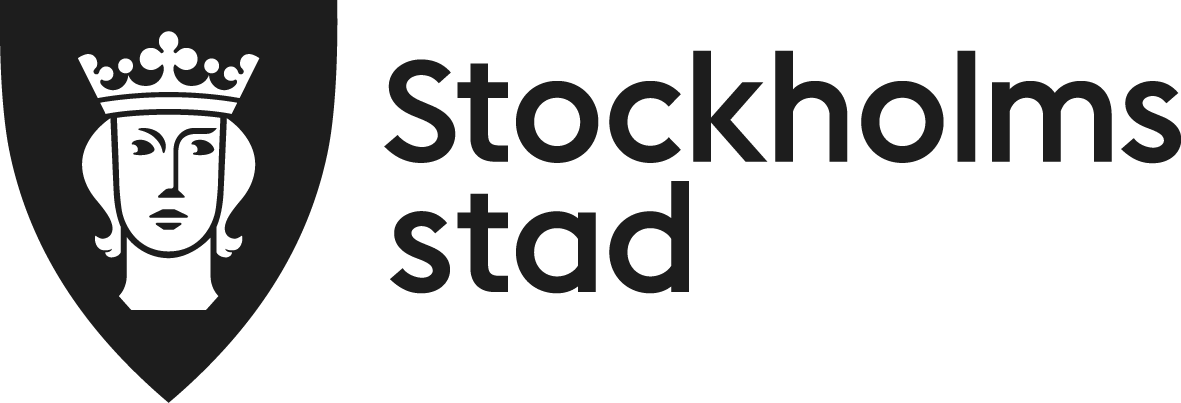 TrafikkontoretBilaga 4 Remissinstanser
Dnr T2014-00277
 2014-03-10TrafikplaneringBilaga 4 Remissinstanser
Dnr T2014-00277
 2014-03-10Bilaga 4 Remissinstanser
Dnr T2014-00277
 2014-03-10Bilaga 4 Remissinstanser
Dnr T2014-00277
 2014-03-10HandläggareMärta Brolinson08-508 260 93